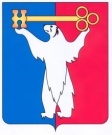 АДМИНИСТРАЦИЯ ГОРОДА НОРИЛЬСКАКРАСНОЯРСКОГО КРАЯРАСПОРЯЖЕНИЕ27.06.2016	г.Норильск	№ 3167О предоставлении разрешения на условно разрешенный вид использования земельного участка и объекта капитального строительстваРассмотрев заявление Н.М. Михайловой о предоставлении разрешения на условно разрешенный вид использования земельного участка и объекта капитального строительства «для размещения магазина», в соответствии с требованиями п. 6 ст. 37, ст. 39 Градостроительного кодекса Российской Федерации, решением Норильского городского Совета депутатов от 13.05.2008 № 11-239 «Об утверждении Положения о публичных слушаниях на территории муниципального образования город Норильск», на основании п. 3 ст. 209 Гражданского кодекса Российской Федерации, ст. 3.3 Федерального закона от 25.10.2001 № 137-ФЗ «О введении в действие Земельного кодекса Российской Федерации», учитывая, что испрашиваемый земельный участок является свободным от прав третьих лиц, параметры земельного участка позволяют возведение на нем объекта капитального строительства «универсальный магазин», при этом не нарушаются права и законные интересы третьих лиц и не наносится ущерб окружающей среде,1.	Испрашиваемый вид разрешенного использования земельного участка «для размещения магазина» соответствует виду разрешенного использования земельного участка «магазины», установленному классификатором видов разрешенного использования земельных участков, утвержденным Приказом Минэкономразвития России от 01.09.2014 № 540.2.	Предоставить разрешение на условно разрешенный вид использования земельного участка «магазины», расположенного в территориальной зоне застройки многоэтажными жилыми домами 9 этажей и выше (Ж-2) в городе Норильске, район Центральный, улица Талнахская, 74, для строительства объекта капитального строительства «универсальный магазин».3.	Опубликовать настоящее распоряжение в газете «Заполярная правда» и разместить его на официальном сайте муниципального образования город Норильск.4.	Настоящее распоряжение вступает в силу с момента издания и действует в течение одного года.Руководитель Администрации города Норильска	Е.Ю. Поздняков